Специальность: 23.02.03 Техническое обслуживание и ремонт автомобильного транспортаКурс: 1 , группа: ТМ1911Дисциплина: Инженерная графикаФИО преподавателя: Шабрамова Л.К.Дата: 26.03.2020 Тема: Резьба и резьбовые изделия. Графическая работа №8 «Стандартные резьбовые изделия»Рассмотрите данные детали (втулка резьбовая)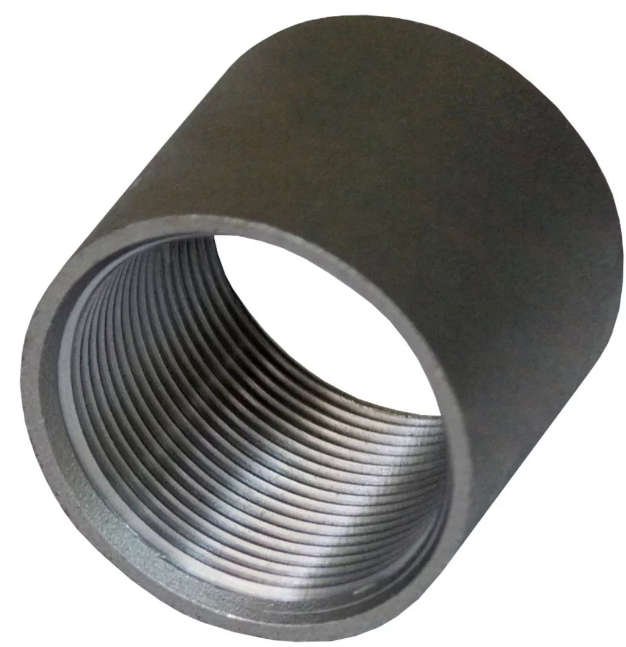 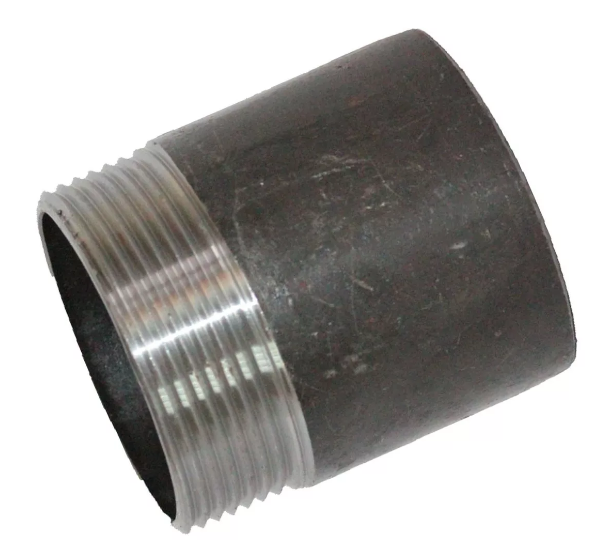 Изучить данный материал, ответить на вопросы в тетради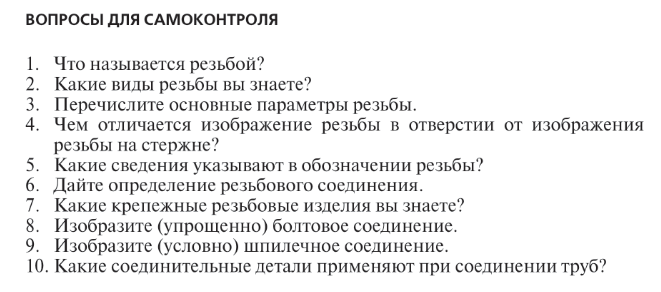 Ответы на вопросы можно посмотреть здесь или из любого другого источника по инженерной графике: Стр. 128-137 Березина Н. А. Инженерная графика: Учебное пособие на сайте https://new.znanium.com/, логин и пароль взять у куратораПрактическая часть Скачать и установить КОМПАС 3д!!! (Если не получается установить, подойти срочно!!! к преподавателю в четверг)Выполнить чертеж втулки резьбовой на формате А4, в программе Компас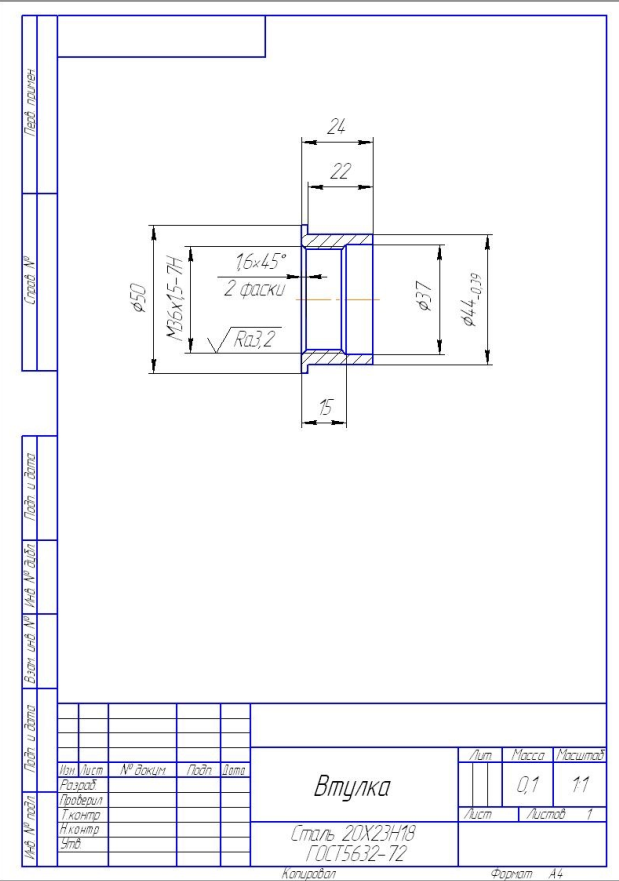 Заполнить основную надпись по образцу: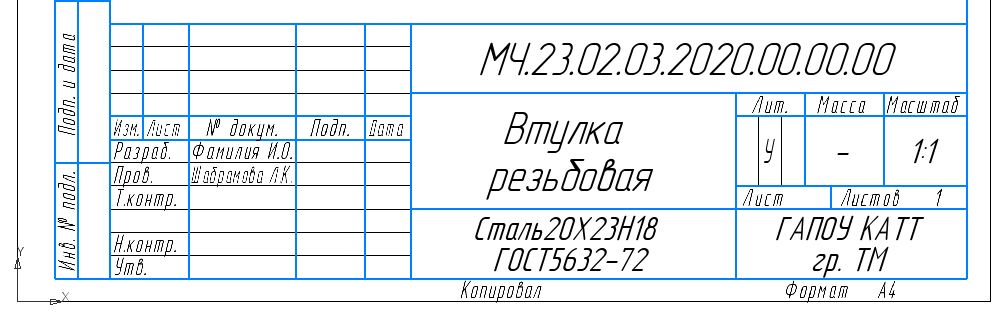 Сохранить чертеж Номер группы_Фамилия, отправить преподавателю на проверкуПримечание: Выполненную работу (фото из тетради, файл с практической работой) сдать в электронном формате 26.03.2020 на электронную почту ing.graf2020@mail.ru,При сохранении папок и файлов, указать фамилию, номер группы